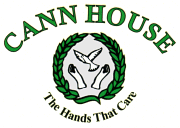 Care assistantReports toThe Manager / Care ManagerJob profileWork in line with the requirements of The Health and Social Care Act 2008 & Health and Social Care Act 2008 (Regulated Activities) Regulations 2010Observe and implement care that comply with the requirements under the Mental Capacity Act 2005 including the Deprivation of Liberty Safeguards amended 2008Observe and comply with the requirements by the Independent Safeguarding Authority (ISA)Principal responsibilitiesPersonal Care of the ResidentsTo assist the Residents in rising from bed, washing, dressing, bathing and general personal hygieneTo assist washing and toileting Residents including hair washing and shaving of male ResidentsTo observe physical well-being and reporting any significant changes in Resident's well-being to the Senior Nurse on duty.To attend to sick Residents and perform such task as may be required e.g. serving meals on a tray, washing and combing hair, toileting bathing and attending to other aspects of hygiene as necessary.To use the equipment for manual handling of Residents.To assist Residents when required in retiring to bed.To help to serve meals to the Resident and assisting more dependent Residents to eat when necessary e.g. cutting up food for a blind Resident or by feeding him/her.Residents' clothingTo ensure that the Residents' clothing is properly cared for and the performance of this duty shall include the following tasks:To ensure that each Resident has adequate clothing and reporting deficiencies.To ensure that clothing is clearly marked with the name of the Resident.To note any repairs needed and giving clothing for repairBedsTo assist Residents to make their beds or make the beds in cases where Residents are unable to do soGeneralTo be available to talk and listen to the Residents and to assist by reading to them and when necessary writing letters for them etc. when the time allows,To participate in fire drills.To encourage self-help and independence upholding the right of each individual Resident.To participate in activities such as music, reading, games and parties for the Residents.To give periodic reports to assist the review of individual Residents.To take on the responsibility of Primary Worker for a group of Residents.To care for the Residents' spectacles, hearing aids, dentures, etc. and report any loss or damage immediately.To be responsible for the cleaning of footwear, hygiene of commodes and the cleaning of wheelchairs and walking aids.MeetingsTo attend and participate in staff meetings.MiscellaneousTo attend in-house in-service and external training courses.To respond in an emergency/crisis situation as requested by the Manager or Senior Member of staff..To perform other appropriate duties which the Senior Staff on duty may from time to time request.To be familiar with the Health & Safety Regulations as they relate to The Home.To participate in the appraisal system and The Home's Business Plan.ConfidentialityEnsuring the confidentiality of Residents and their affairs and that details are not transmitted in any way without the express permission of the person in charge. 